О назначении публичных слушанийВ соответствии со статьей 46 Градостроительного кодекс РФ, Генеральным планом МО «Салдыкельский наслег» Ленского района, утвержденным Решением наслежного Совета депутатов МО «Салдыкельский наслег» от 23.12.2008г. №2-3 (с изменениями от 14.05.2020г. № 14-2), распоряжением и.о. главы МО «Ленский район» от 09.09.2021г. №01-04-1852/1 «О подготовке проекта планировки и проекта межевания территории», в целях соблюдения прав человека на благоприятные условия жизнедеятельности, прав и законных интересов правообладателей земельных участков и объектов капитального строительства, рассмотрев обращение Государственного казенного учреждения РС (Я) «Агентство развития промышленного потенциала» от 22.09.2021г. №980/471:Назначить проведение публичных слушаний по проекту планировки и проекта межевания территории размещения объекта: «Внутрипоселковые газовые сети с. Батамай Ленского района РС (Я)», расположенного на территории Республики Саха (Якутия), Ленский район, с. Батамай.Определить время и место проведения публичных слушаний на 2 ноября 2021 года в 11:00 часов, в здании общественного центра (с. Батамай, ул. Центральная, 17).Определить местом доступа для ознакомления с документами по вопросам публичных слушаний кабинет № 112 здания администрации муниципального образования «Ленский район» (г. Ленск, ул. Ленина, д. 65).Постоянно действующей комиссии по подготовке проектов внесения изменений и дополнений в СТП, ГП и ПЗЗ муниципальных образований Ленского района рассмотреть проект планировки и проект межевания территории размещения объекта: «Внутрипоселковые газовые сети с. Батамай Ленского района РС (Я)», расположенного на территории Республики Саха (Якутия), Ленский район, с. Батамай, разработанный ООО «Якутгазпроект».5. Установить срок 30 календарных дней по приему замечаний и предложений от населения и общественности со дня официального опубликования настоящего распоряжения.6. Направлять предложения и замечания по публичным слушаниям по адресу: 678144, Республика Саха (Якутия), г. Ленск, ул. Ленина, 65, каб. 112. Контактное лицо – Папок Любовь Александровна, тел. 8(41137) 4-13-24, эл. почта: architect.lr@yandex.ru.7. Направить начальника отдела архитектуры и градостроительства администрации муниципального образования «Ленский район» (Папок Л.А.) в c. Батамай 2 ноября 2021г. для организации публичных слушаний.8. Главному специалисту управления делами (Иванская Е.С.) опубликовать настоящее распоряжение в средствах массовой информации и разместить на официальном сайте муниципального образования.9. Контроль исполнения настоящего распоряжения оставляю за собой.Муниципальное образование«ЛЕНСКИЙ РАЙОН»Республики Саха (Якутия)Муниципальное образование«ЛЕНСКИЙ РАЙОН»Республики Саха (Якутия)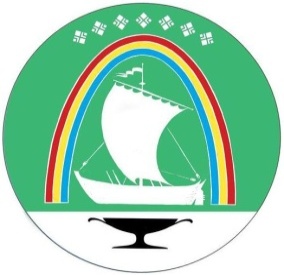 Саха Өрөспүүбүлүкэтин«ЛЕНСКЭЙ ОРОЙУОН» муниципальнайтэриллиитэ     РАСПОРЯЖЕНИЕ     РАСПОРЯЖЕНИЕ                          Дьаhал                          Дьаhал                          Дьаhал                г. Ленск                г. Ленск                             Ленскэй к                             Ленскэй к                             Ленскэй кот «_29_» _сентября__ 2021 года                  № ___01-04-1996/1__________                 от «_29_» _сентября__ 2021 года                  № ___01-04-1996/1__________                 от «_29_» _сентября__ 2021 года                  № ___01-04-1996/1__________                 от «_29_» _сентября__ 2021 года                  № ___01-04-1996/1__________                 от «_29_» _сентября__ 2021 года                  № ___01-04-1996/1__________                 И.о. главы                                Е.С. Каражеляско